Práctica de laboratorio: configuración y verificación de ACL extendidas Topología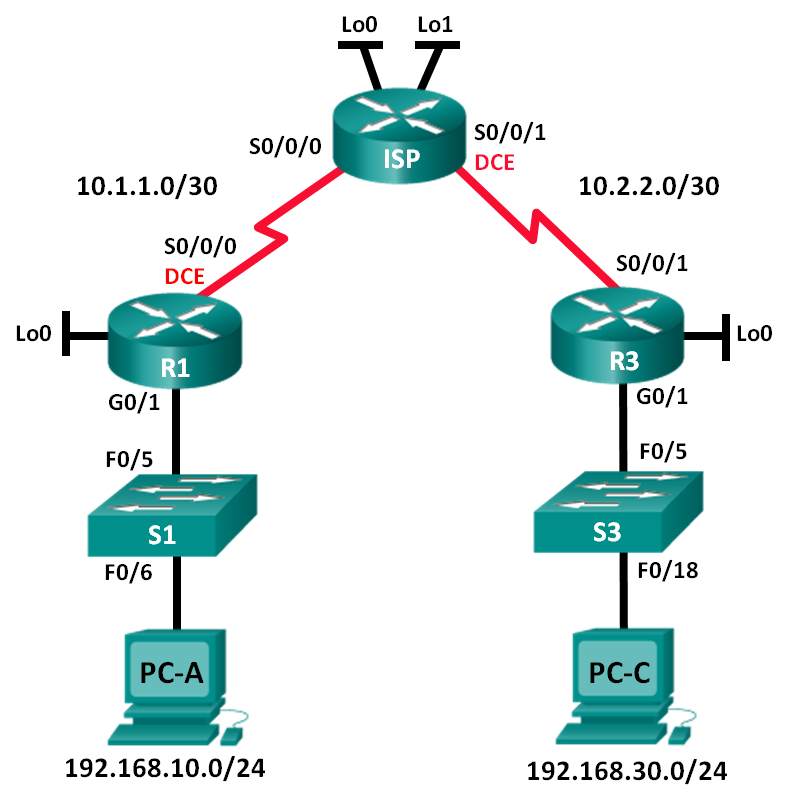 Tabla de direccionamientoObjetivosParte 1: establecer la topología e inicializar los dispositivosParte 2: configurar los dispositivos y verificar la conectividadConfigurar los parámetros básicos de las computadoras, los routers y los switches.Configurar los procesos de routing EIGRP en el R1, el ISP y el R3.Parte 3: configurar y verificar ACL extendidas numeradas y con nombreConfigurar, aplicar y verificar una ACL extendida numerada.Configurar, aplicar y verificar una ACL extendida con nombre.Parte 4: modificar y verificar ACL extendidasInformación básica/situaciónLas listas de control de acceso (ACL) extendidas son sumamente eficaces. Ofrecen un mayor grado de control que las ACL estándar en cuanto a los tipos de tráfico que se pueden filtrar y también en cuanto al lugar de origen y el destino del tráfico.En esta práctica de laboratorio, establecerá reglas de filtrado para dos oficinas representadas por el R1 y el R3. La administración estableció algunas políticas de acceso entre las redes LAN ubicadas en el R1 y el R3, que usted debe implementar. El router ISP que se ubica entre el R1 y el R3 no tiene ninguna ACL. Usted no tiene permitido el acceso administrativo al router ISP, dado que solo puede controlar y administrar sus propios equipos.Nota: los routers que se utilizan en las prácticas de laboratorio de CCNA son routers de servicios integrados (ISR) Cisco 1941 con IOS de Cisco versión 15.2(4)M3 (imagen universalk9). Los switches que se utilizan son Cisco Catalyst 2960s con IOS de Cisco versión 15.0(2) (imagen de lanbasek9). Se pueden utilizar otros routers, switches y otras versiones del IOS de Cisco. Según el modelo y la versión de IOS de Cisco, los comandos disponibles y los resultados que se obtienen pueden diferir de los que se muestran en las prácticas de laboratorio. Consulte la tabla Resumen de interfaces del router que se encuentra al final de la práctica de laboratorio para obtener los identificadores de interfaz correctos.Nota: asegúrese de que los routers y los switches se hayan borrado y no tengan configuraciones de inicio. Si no está seguro, consulte con el instructor.Recursos necesarios3 routers (Cisco 1941 con IOS de Cisco versión 15.2(4)M3, imagen universal o similar)2 switches (Cisco 2960 con IOS de Cisco versión 15.0(2), imagen lanbasek9 o similar)2 computadoras (Windows 7, Vista o XP con un programa de emulación de terminal, como Tera Term)Cables de consola para configurar los dispositivos con IOS de Cisco mediante los puertos de consolaCables Ethernet y seriales, como se muestra en la topologíaestablecer la topología e inicializar los dispositivosEn la parte 1, establecerá la topología de la red y borrará cualquier configuración, si fuera necesario.realizar el cableado de red tal como se muestra en la topología.inicializar y volver a cargar los routers y los switches.Configurar dispositivos y verificar la conectividadEn la parte 2, configurará los parámetros básicos en los routers, los switches y las computadoras. Consulte la topología y la tabla de direccionamiento para conocer los nombres de los dispositivos y obtener información de direcciones.configurar las direcciones IP en la PC-A y en la PC-C.configurar los parámetros básicos en el R1.Desactive la búsqueda del DNS.Configure el nombre del dispositivo como se muestra en la topología.Cree una interfaz loopback en el R1.Configure las direcciones IP de interfaz, como se muestra en la topología y en la tabla de direccionamiento.Configure class como la contraseña del modo EXEC privilegiado.Asigne la frecuencia de reloj 128000 a la interfaz S0/0/0.Asigne cisco como la contraseña de vty y la contraseña de consola, y habilite el acceso por Telnet. Configure logging synchronous para las líneas de consola y las líneas vty.Habilite el acceso web en el R1 para simular un servidor web con autenticación local para el usuario admin.R1(config)# ip http serverR1(config)# ip http authentication localR1(config)# username admin privilege 15 secret classconfigurar los parámetros básicos en el ISP.Configure el nombre del dispositivo como se muestra en la topología.Cree las interfaces loopback en el ISP.Configure las direcciones IP de interfaz, como se muestra en la topología y en la tabla de direccionamiento.Desactive la búsqueda del DNS.Asigne class como la contraseña del modo EXEC privilegiado.Asigne la frecuencia de reloj 128000 a la interfaz S0/0/1.Asigne cisco como la contraseña de vty y la contraseña de consola, y habilite el acceso por Telnet. Configure logging synchronous para las líneas de consola y las líneas vty.Habilite el acceso web en el ISP. Utilice los mismos parámetros que en el paso 2h.configurar los parámetros básicos en el R3.Configure el nombre del dispositivo como se muestra en la topología.Cree una interfaz loopback en el R3.Configure las direcciones IP de interfaz, como se muestra en la topología y en la tabla de direccionamiento.Desactive la búsqueda del DNS.Asigne class como la contraseña del modo EXEC privilegiado.Asigne cisco como la contraseña de consola y configure logging synchronous en la línea de consola.Habilite SSH en el R3.R3(config)# ip domain-name cisco.comR3(config)# crypto key generate rsa modulus 1024R3(config)# line vty 0 4R3(config-line)# login localR3(config-line)# transport input sshHabilite el acceso web en el R3. Utilice los mismos parámetros que en el paso 2h.(optativo) configurar los parámetros básicos en el S1 y el S3.Configure los nombres de host como se muestra en la topología.Configure las direcciones IP de las interfaces de administración como se muestra en la topología y en la tabla de direccionamiento.Desactive la búsqueda del DNS.Configure class como la contraseña del modo EXEC privilegiado.Configure la dirección de gateway predeterminado.Configure el routing de EIGRP en el R1, el ISP y el R3.Configure el sistema autónomo (AS) número 10 y anuncie todas las redes en el R1, el ISP y el R3. Desactivar la sumarización automática.Después de configurar EIGRP en el R1, el ISP y el R3, verifique que todos los routers tengan tablas de routing completas con todas las redes. De lo contrario, resuelva el problema.verificar la conectividad entre los dispositivos.Nota: es muy importante verificar la conectividad antes de configurar y aplicar ACL. Asegúrese de que la red funcione adecuadamente antes de empezar a filtrar el tráfico.Desde la PC-A, haga ping a la PC-C y a las interfaces loopback y de serie en el R3.¿Los pings se realizaron correctamente? ________ Desde el R1, haga ping a la PC-C y a las interfaces loopback y serial en el R3.¿Los pings se realizaron correctamente? ________ Desde la PC-C, haga ping a la PC-A y a las interfaces loopback y serial en el R1.¿Los pings se realizaron correctamente? ________ Desde el R3, haga ping a la PC-A y a las interfaces loopback y serial en el R1.¿Los pings se realizaron correctamente? ________ Desde la PC-A, haga ping a las interfaces loopback en el router ISP.¿Los pings se realizaron correctamente? ________ Desde la PC-C, haga ping a las interfaces loopback en el router ISP.¿Los pings se realizaron correctamente? ________ Abra un navegador web en la PC-A y vaya a http://209.165.200.225 en el ISP. Se le pide que introduzca un nombre de usuario y contraseña. Utilice admin como el nombre de usuario y class como la contraseña. Si se le solicita que acepte una firma, acéptela. El router cargará Cisco Configuration Professional (CCP) Express en una ventana diferente. Es posible que se le solicite un nombre de usuario y una contraseña. Utilice admin como el nombre de usuario y class como la contraseña.Abra un navegador web en la PC-C y vaya a http://10.1.1.1 en el R1. Se le pide que introduzca un nombre de usuario y contraseña. Utilice admin como el nombre de usuario y class como la contraseña. Si se le solicita que acepte una firma, acéptela. El router cargará CCP Express en una ventana diferente. Es posible que se le solicite un nombre de usuario y una contraseña. Utilice admin como el nombre de usuario y class como la contraseña.configurar y verificar ACL extendidas numeradas y con nombreLas ACL extendidas filtran el tráfico de diferentes formas. Las ACL extendidas pueden realizar el filtrado según direcciones IP de origen, puertos de origen, dirección IP de destino y puertos de destino, así como según varios protocolos y servicios.Las políticas de seguridad son las siguientes:Permitir que el tráfico web que se origina en la red 192.168.10.0/24 vaya a cualquier red.Permitir una conexión SSH a la interfaz serial del R3 desde la PC-A.Permitir que los usuarios en la red 192.168.10.0.24 accedan a la red 192.168.20.0/24.Permitir que el tráfico web que se origina en la red 192.168.30.0/24 acceda al R1 mediante la interfaz web y la red 209.165.200.224/27 en el ISP. NO se debe permitir que la red 192.168.30.0/24 tenga acceso a cualquier otra red a través de la web.Al observar las políticas de seguridad mencionadas anteriormente, sabe que necesitará al menos dos ACL para cumplir con ellas. Una práctica recomendada es colocar ACL extendidas lo más cerca posible del origen. Para estas políticas, respetaremos esta práctica.configurar una ACL extendida numerada en el R1 para las políticas de seguridad 1 y 2.Usará una ACL extendida numerada en el R1. ¿Cuáles son los rangos de las ACL extendidas?_______________________________________________________________________________________Configure la ACL en el R1. Use 100 como el número de la ACL.R1(config)# access-list 100 remark Allow Web & SSH AccessR1(config)# access-list 100 permit tcp host 192.168.10.3 host 10.2.2.1 eq 22R1(config)# access-list 100 permit tcp any any eq 80¿Qué indica el 80 que aparece en el resultado del comando anterior?____________________________________________________________________________________¿A qué interfaz debe aplicarse la ACL 100?________________________________________________________________________________________________________________________________________________________________________¿En qué sentido se debería aplicar la ACL 100?________________________________________________________________________________________________________________________________________________________________________Aplique la ACL 100 a la interfaz S0/0/0.R1(config)# int s0/0/0R1(config-if)# ip access-group 100 outVerifique la ACL 100.Abra un navegador web en la PC-A y vaya a http://209.165.200.225 (el router ISP). La conexión debería realizarse correctamente; de lo contrario, resuelva el problema.Establezca una conexión SSH de la PC-A al R3 con 10.2.2.1 como dirección IP. Inicie sesión con las credenciales admin y class. La conexión debería realizarse correctamente; de lo contrario, resuelva el problema.En la petición de entrada del modo EXEC privilegiado en el R1, emita el comando show access-lists.R1# show access-listsExtended IP access list 100    10 permit tcp host 192.168.10.3 host 10.2.2.1 eq 22 (22 matches)    20 permit tcp any any eq www (111 matches)Desde el símbolo del sistema de la PC-A, emita un ping a 10.2.2.1. Explique los resultados. ________________________________________________________________________________________________________________________________________________________________________________________________________________________________________________configurar una ACL extendida con nombre en el R3 para la política de seguridad 3.Configure la política en el R3. Asigne el nombre WEB-POLICY a la ACL.R3(config)# ip access-list extended WEB-POLICYR3(config-ext-nacl)# permit tcp 192.168.30.0 0.0.0.255 host 10.1.1.1 eq 80R3(config-ext-nacl)# permit tcp 192.168.30.0 0.0.0.255 209.165.200.224 0.0.0.31 eq 80Aplique la ACL WEB-POLICY a la interfaz S0/0/1.R3(config-ext-nacl)# int S0/0/1R3(config-if)# ip access-group WEB-POLICY outVerifique la ACL WEB-POLICY.En la petición de entrada del modo EXEC privilegiado en el R3, emita el comando show ip interface s0/0/1.¿Cuál es el nombre de la ACL, si tiene un nombre? ____________________________________¿En qué sentido se aplicó la ACL? _______________________________________ Abra un navegador web en la PC-C y vaya a http://209.165.200.225 (el router ISP). La conexión debería realizarse correctamente; de lo contrario, resuelva el problema.Desde la PC-C, inicie una sesión web en http://10.1.1.1 (R1). La conexión debería realizarse correctamente; de lo contrario, resuelva el problema.Desde la PC-C, inicie una sesión web en http://209.165.201.1 (router ISP). La conexión debería fallar; de lo contrario, resuelva el problema.Desde el símbolo del sistema de la PC-C, haga ping a la PC-A. ¿Cuál fue el resultado y por qué?________________________________________________________________________________modificar y verificar ACL extendidasDebido a las ACL aplicadas en el R1 y el R3, no se permiten pings ni ningún otro tipo de tráfico entre las redes LAN en el R1 y el R3. La administración decidió que debe permitirse todo el tráfico entre las redes 192.168.10.0/24 y 192.168.30.0/24. Debe modificar las ACL en el R1 y el R3.modificar la ACL 100 en el R1.En el modo EXEC privilegiado en el R1, emita el comando show access-lists.¿Cuántas líneas hay en esta lista de acceso? _____________________ Ingrese al modo de configuración global y modifique la ACL en el R1.R1(config)# ip access-list extended 100R1(config-ext-nacl)# 30 permit ip 192.168.10.0 0.0.0.255 192.168.30.0 0.0.0.255R1(config-ext-nacl)# endEmita el comando show access-lists.¿En qué lugar de la ACL 100 apareció la línea nueva que acaba de agregar?____________________________________________________________________________________modificar la ACL WEB-POLICY en el R3.En el modo EXEC privilegiado en el R3, emita el comando show access-lists.¿Cuántas líneas hay en esta lista de acceso? ________________________ Ingrese al modo de configuración global y modifique la ACL en el R3.R3(config)# ip access-list extended WEB-POLICYR3(config-ext-nacl)# 30 permit ip 192.168.30.0 0.0.0.255 192.168.10.0 0.0.0.255R3(config-ext-nacl)# endEmita el comando show access-lists para verificar que la línea nueva se haya agregado al final de la ACL.verificar las ACL modificadas.Desde la PC-A, haga ping a la dirección IP de la PC-C. ¿Tuvieron éxito los pings? ______________ Desde la PC-C, haga ping a la dirección IP de la PC-A. ¿Tuvieron éxito los pings? ______________ ¿Por qué las ACL funcionaron inmediatamente para los pings después de que las cambió?____________________________________________________________________________________Reflexión¿Por qué es necesario planificar y probar meticulosamente las ACL?______________________________________________________________________________________________________________________________________________________________________________Qué tipo de ACL es mejor: ¿estándar o extendida?____________________________________________________________________________________________________________________________________________________________________________________________________________________________________________________________________________________________________________________________________________________________¿Por qué la entrada de control de acceso (ACE), o la instrucción de ACL, deny any implícita de las ACL aplicadas al R1 y el R3 no bloquea los paquetes de saludo ni las actualizaciones de routing EIGRP?____________________________________________________________________________________________________________________________________________________________________________________________________________________________________________________________________________________________________________________________________________________________Tabla de resumen de interfaces del routerDispositivoInterfazDirección IPMáscara de subredGateway predeterminadoR1G0/1192.168.10.1255.255.255.0N/ALo0192.168.20.1255.255.255.0N/AS0/0/0 (DCE)10.1.1.1255.255.255.252N/AISPS0/0/010.1.1.2255.255.255.252N/AS0/0/1 (DCE)10.2.2.2255.255.255.252N/ALo0209.165.200.225255.255.255.224N/ALo1209.165.201.1255.255.255.224N/AR3G0/1192.168.30.1255.255.255.0N/ALo0192.168.40.1255.255.255.0N/AS0/0/110.2.2.1255.255.255.252N/AS1VLAN 1192.168.10.11255.255.255.0192.168.10.1S3VLAN 1192.168.30.11255.255.255.0192.168.30.1PC-ANIC192.168.10.3255.255.255.0192.168.10.1PC-CNIC192.168.30.3255.255.255.0192.168.30.1Resumen de interfaces del routerResumen de interfaces del routerResumen de interfaces del routerResumen de interfaces del routerResumen de interfaces del routerModelo de routerInterfaz Ethernet #1Interfaz Ethernet n.º 2Interfaz serial #1Interfaz serial n.º 21800Fast Ethernet 0/0 (F0/0)Fast Ethernet 0/1 (F0/1)Serial 0/0/0 (S0/0/0)Serial 0/0/1 (S0/0/1)1900Gigabit Ethernet 0/0 (G0/0)Gigabit Ethernet 0/1 (G0/1)Serial 0/0/0 (S0/0/0)Serial 0/0/1 (S0/0/1)2801Fast Ethernet 0/0 (F0/0)Fast Ethernet 0/1 (F0/1)Serial 0/1/0 (S0/1/0)Serial 0/1/1 (S0/1/1)2811Fast Ethernet 0/0 (F0/0)Fast Ethernet 0/1 (F0/1)Serial 0/0/0 (S0/0/0)Serial 0/0/1 (S0/0/1)2900Gigabit Ethernet 0/0 (G0/0)Gigabit Ethernet 0/1 (G0/1)Serial 0/0/0 (S0/0/0)Serial 0/0/1 (S0/0/1)Nota: para conocer la configuración del router, observe las interfaces a fin de identificar el tipo de router y cuántas interfaces tiene. No existe una forma eficaz de confeccionar una lista de todas las combinaciones de configuraciones para cada clase de router. En esta tabla, se incluyen los identificadores para las posibles combinaciones de interfaces Ethernet y seriales en el dispositivo. En esta tabla, no se incluye ningún otro tipo de interfaz, si bien puede haber interfaces de otro tipo en un router determinado. La interfaz BRI ISDN es un ejemplo. La cadena entre paréntesis es la abreviatura legal que se puede utilizar en los comandos de IOS de Cisco para representar la interfaz.Nota: para conocer la configuración del router, observe las interfaces a fin de identificar el tipo de router y cuántas interfaces tiene. No existe una forma eficaz de confeccionar una lista de todas las combinaciones de configuraciones para cada clase de router. En esta tabla, se incluyen los identificadores para las posibles combinaciones de interfaces Ethernet y seriales en el dispositivo. En esta tabla, no se incluye ningún otro tipo de interfaz, si bien puede haber interfaces de otro tipo en un router determinado. La interfaz BRI ISDN es un ejemplo. La cadena entre paréntesis es la abreviatura legal que se puede utilizar en los comandos de IOS de Cisco para representar la interfaz.Nota: para conocer la configuración del router, observe las interfaces a fin de identificar el tipo de router y cuántas interfaces tiene. No existe una forma eficaz de confeccionar una lista de todas las combinaciones de configuraciones para cada clase de router. En esta tabla, se incluyen los identificadores para las posibles combinaciones de interfaces Ethernet y seriales en el dispositivo. En esta tabla, no se incluye ningún otro tipo de interfaz, si bien puede haber interfaces de otro tipo en un router determinado. La interfaz BRI ISDN es un ejemplo. La cadena entre paréntesis es la abreviatura legal que se puede utilizar en los comandos de IOS de Cisco para representar la interfaz.Nota: para conocer la configuración del router, observe las interfaces a fin de identificar el tipo de router y cuántas interfaces tiene. No existe una forma eficaz de confeccionar una lista de todas las combinaciones de configuraciones para cada clase de router. En esta tabla, se incluyen los identificadores para las posibles combinaciones de interfaces Ethernet y seriales en el dispositivo. En esta tabla, no se incluye ningún otro tipo de interfaz, si bien puede haber interfaces de otro tipo en un router determinado. La interfaz BRI ISDN es un ejemplo. La cadena entre paréntesis es la abreviatura legal que se puede utilizar en los comandos de IOS de Cisco para representar la interfaz.Nota: para conocer la configuración del router, observe las interfaces a fin de identificar el tipo de router y cuántas interfaces tiene. No existe una forma eficaz de confeccionar una lista de todas las combinaciones de configuraciones para cada clase de router. En esta tabla, se incluyen los identificadores para las posibles combinaciones de interfaces Ethernet y seriales en el dispositivo. En esta tabla, no se incluye ningún otro tipo de interfaz, si bien puede haber interfaces de otro tipo en un router determinado. La interfaz BRI ISDN es un ejemplo. La cadena entre paréntesis es la abreviatura legal que se puede utilizar en los comandos de IOS de Cisco para representar la interfaz.